GALIMOS REAKCIJOS Į SKIEPUS Kiekvienos vakcinos apraše visada nurodoma, kad vakcina yra imunobiologinis preparatas, kurį panaudojus, galimos nepageidaujamos reakcijos. Dažniausiai tai vietinės reakcijos: patinimas, paraudimas,  sukietėjimas dūrio vietoje ar bendro pobūdžio reakcijos: aukšta temperatūra, galvos skausmas, bėrimas. Organizmo reakciją į kiekvieną skiepą yra skirtinga. Reakciją į skiepą kiekvienam gali pasireikšti skirtingai. Vieniems išskyla uodo įkandimo žymės dydžio guzelis, kitiems kyla temperatūra ir keletą dienų kamuoja skausmas ir t.t.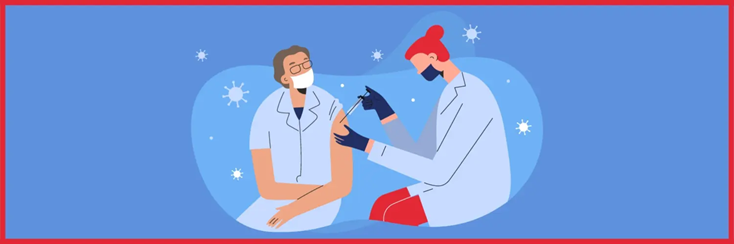 Kada reakcija į skiepą yra normali, o kada dėl to reikėtų susirūpinti ir nedelsiant kreiptis į gydytoją?Daugumai žmonių skiepo vietoje atsiranda paraudimas ir guzelis, maždaug tokio dydžio, kaip uodo įkandimas. Kitiems būna ir stipresnės vietinės reakcijos.Taip pat gali ir pakilti temperatūra. Paprastai ji lengvai numušama vaistais. Normali, jeigu tai vyksta iki 2 parų. Jeigu temperatūra kyla ir trečią parą po skiepo, jau reikėtų kreiptis į gydytojus. Galbūt tai ne reakcija į skiepą, o kažkokia papildoma infekcija.Nuo ko priklauso, kokia bus reakcija į skiepą?Dažniausiai priklauso nuo žmogaus individualios reakcijos. Tiems, kurie turi jautresnę odą, alergines reakcijas, dažnesni paraudimai. Paraudimo dydis priklauso nuo žmogaus reakcijos į baltymą, nes kai kurių vakcinų pernešanti terpė sudaryta kiaušino baltymo pagrindu.Kada skiepo reakcija yra nebenormali ir reikėtų pasirodyti pas gydytoją?Blogai, jeigu skiepo vietoje atsiradęs guzelis ilgai laikosi. Paprastai tas guzelis laikosi apie 3 dienas. To po jis minkštėja ir dingsta. Jeigu jis laikosi ilgiau reikėtų kreiptis į gydytoją. Taip pat reikėtų sunerimti, jeigu pasireiškė kažkokie supūliavimo požymiai, pavyzdžiui, iš dūrio vietos skiriasi baltas ar skaidrus skystis arba dūrio vietoje atsiranda labai stiprus skausmas, kuris kamuoja neliečiant dūrio vietos.